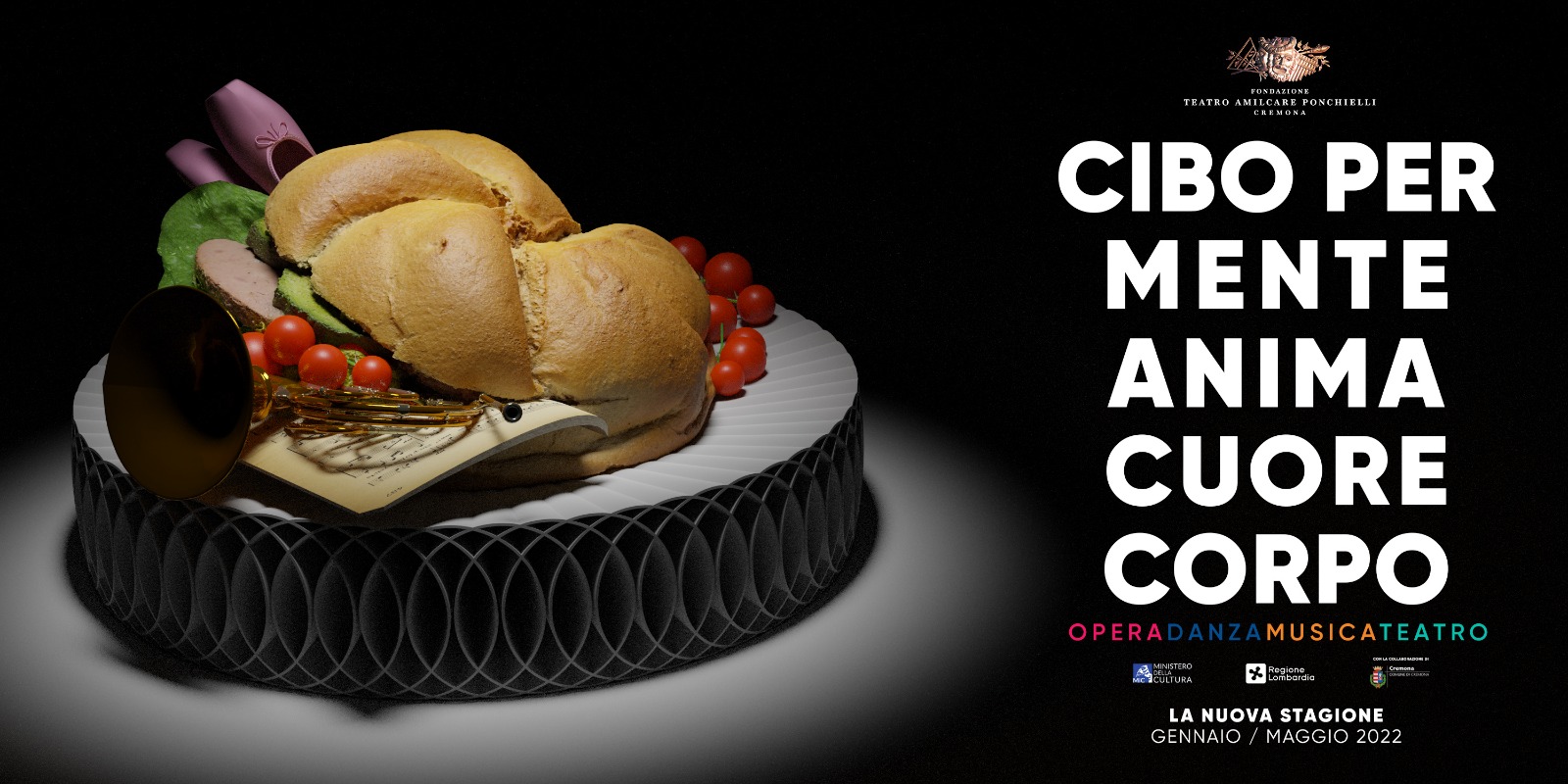 giovedì 6 gennaio ore 16.30 TEATROA CHRISTMAS CAROL MUSICALL’incantevole e Magico Musical di Nataleliberamente tratto dal romanzo di Charles Dickensscritto e diretto da Melina Pellicanomusiche di Stefano Lori e Marco Caselle – liriche di Marco CaselleUn grande musical Made in Italy con musiche, testi e arrangiamenti ORIGINALI, rigorosamente cantato dal vivo, che trasforma in musica e gesto teatrale una storia intramontabile, capace di parlare al cuore di tutti.  Lo spettacolo è scritto e diretto da Melina Pellicano, le liriche sono di Marco Caselle, che ne ha curato, insieme a Stefano Lori, anche le musiche.Sul palco un cast artistico di 20 elementi, effetti speciali, 150 costumi ed imponenti scenografie, per vivere insieme la magia del Natale!venerdì 14 gennaio ore 20.00 – INAUGURAZIONE MUSICAMAHLER CHAMBER ORCHESTRADANIELE GATTI, direttoreSinfonia n. 1 in si bemolle maggiore "La Primavera", op. 38 di R. SchumannSinfonia n. 3 in mi bemolle maggiore "Renana", op. 97 di R. SchumannUn concerto imperdibile! Ritorna sul palcoscenico del Ponchielli la Mahler Chamber Orchestra diretta da Daniele Gatti, una delle bacchette italiane più prestigiose ed ammirate a livello internazionale. La MCO e il M° Gatti si esibiranno al Teatro Ponchielli proponendo un interessante e coinvolgente viaggio nel mondo schumaniano, con l’esecuzione di ben due sinfonie in un’unica serata: dalla Prima sinfonia soprannominata “Primavera” fino alla Terza sinfonia “Renana”.venerdì 21 gennaio ore 20.00 e domenica 23 gennaio ore 15.30 OPERALA FANCIULLA DEL WESTmusica di Giacomo Puccinidirettore Pietro Rizzoregia Andrea CigniDurante un soggiorno a New York nel 1907, a Puccini accadde di assistere a un dramma di David Belasco, dal titolo The girl of the golden West, rimanendone oltremodo colpito.Ottenuto dall'autore il necessario consenso, incaricò il poeta Carlo Zangarini, a cui subentrò in un secondo tempo lo scrittore toscano Guelfo Civinini, di stendere il libretto, nacque così La Fanciulla del West, che debuttò nel 1910 al Metropolitan di New York. L’allestimento, per la regia di Andrea Cigni, ci porterà in una microsocietà fatta di uomini, costretti a vivere una condizione professionale e sociale di isolamento, di frustrazione, dove però si racconta di un amore a lieto fine. A dirigere Pietro Rizzo, uno fra i più talentuosi giovani direttori italiani.martedì 25 gennaio ore 20.00 (Palcoscenico del Teatro) TEATROSEMPRE FIORI, MAI UN FIORAIOOmaggio a Paolo Poli con PINO STRABIOLIPaolo Poli si è raccontato a Pino Strabioli durante una serie di pranzi trascorsi nello stesso ristorante, alla stessa ora nell’arco di due anni. Da quei ricordi ne è nato il libro Sempre fiori mai un fioraio, edito da Rizzoli e in seguito l’omonimo spettacolo. Una serata dedicata al pensiero libero, all’irriverenza, alla profonda leggerezza di un genio che ha attraversato il Novecento con la naturalezza, il coraggio, la sfrontatezza che lo hanno reso unico e irripetibile. mercoledì 2 febbraio ore 20.00 MUSICAORCHESTRA DI PADOVA E DEL VENETOFABRIZIO BOSSO, tromba solistaPAOLO SILVESTRI, direttoreLe tombeau de Couperin di M.  Ravel A New Tale, Concerto per Fabrizio Bosso di P. SilvestriIn a Sentimental Mood di D. EllingtonMetti Una Sera a Cena e Nuovo Cinema Paradiso di E. MorriconeIl concerto sarà cucito su misura sul poliedrico trombettista jazz Fabrizio Bosso, artista torinese che tutto il mondo ci invidia per la sua tecnica formidabile, per la sua musicalità e per il suo fraseggio unici. Ad accompagnare il M° Bosso sul palco del Ponchielli sarà l'Orchestra di Padova e del Veneto, unica Istituzione Concertistico-Orchestrale attiva in Veneto con oltre 50 anni di attività. Il concerto sarà diretto da Paolo Silvestri. Il jazz sarà il filo conduttore della serata: dal fenomeno jazz che entra in Europa all’inizio del Novecento, ad una nuova composizione del M° Silvestri dedicata a Fabrizio Bosso passando da Duke Ellington fino al maggior compositore italiano del XXI secolo, Ennio Morricone.mercoledì 16 febbraio ore 20.00 TEATROSORELLEtesto, messinscena e spazio scenico di Pascal Ramberttraduzione italiana Chiara Elefante con Sara Bertelà e Anna Della RosaDue sorelle e due personalità, due versioni del passato, due visioni della vita: una storia di risentimenti, di malintesi, di ferite ancora aperte, di rivincite. Una lotta all’ultimo sangue, parola contro parola, corpo contro corpo, in cui la violenza e l’amore si confondono; il loro conflitto le separa tanto quanto le unisce. Tra le interpreti Sara Bertelà e Anna Della Rosa le battute taglienti, le domande a bruciapelo si intrecciano, rimbalzano, si insinuano e inondano il palcoscenico, trascinando gli spettatori nel vivo delle verità e delle difficoltà di due sorelle – che poi sono anche quelle di tutti noi. Un lavoro potente che conferma Pascal Rambert come uno dei più importanti autori internazionali.domenica 20 febbraio ore 20.00 TEATROPARADISO XXXIIIdi e con Elio Germano e Teho TeardoElio Germano e Teho Teardo sono voce e musica che ci avvicinano al mistero e ci accompagnano al cospetto dell’immensità, verso l’indicibile ricercato da Dante nei versi del XXXIII canto del Paradiso.Il 33esimo canto verrà attraversato parola per parola, accompagnato dalla musica dal vivo con strumenti di tutte le epoche e giochi sonori. Dal testo scaturiscono immagini ed effetti speciali, una regia visionaria e impalpabile di Simone Ferrari e Lulu Helbaek. Un’esperienza crossmediale, meravigliosa e inspiegabile, che trascende qualsiasi concetto di teatro, concerto o rappresentazione dantesca attraverso una contaminazione di linguaggi tecnologici e teatrali.mercoledì 23 febbraio, ore 20.00 MUSICAFRANCESCA DEGO, violinoFRANCESCA LEONARDI, pianoforteSonata in la maggiore per violino e pianoforte di C. FrankSeconda Sonata in mi minore per violino e pianoforte op. 36a, KV 244 di F. BusoniFigaro” parafrasi da concerto della Cavatina “Largo al Factotum” da Il Barbiere di Siviglia di Rossini di M. Castelnuovo-TedescoFrancesca Dego e Francesca Leonardi sono un duo tutto da ascoltare! Il duo lavora assieme da quindici anni e proprio il loro incredibile affiatamento è la cifra che riesce ad impreziosire l’alchimia della classe, tecnica e stile che hanno da vendere. Francesca Dego e Francesca Leonardi, prese singolarmente, sono due splendide strumentiste: dalla cavata mobile ed intensa la prima, dalla grande tecnica asservita all'espressione la seconda. Insieme formano un bellissimo duo equilibrato ed affiatatissimo, nel quale le idee trasmigrano naturalmente dall'una all'altra musicista, così che non si capisce bene da chi delle due derivino.giovedì 24 febbraio ore 20.00 DANZAPARSONS DANCEdirettore artistico David ParsonsNuovo tour italiano per Parsons Dance, la compagnia americana amata dal pubblico per la sua danza atletica e vitale che trasmette gioia di vivere.Caposaldo della Post Modern Dance statunitense, la Parsons incarna alla perfezione la forza dirompente di una danza carica di energia e positività, acrobatica e comunicativa al tempo stesso. Una serata di grandi emozioni, ritmi vibranti e coreografie coinvolgenti. Da non perdere!domenica 27 febbraio ore 16.00 LE DOMENICHE POMERIGGIOI LEGNANESIRIDEREregia Antonio ProvasioSono in tanti a chiedersi perché̀ la Monnalisa da tutti conosciuta come “Gioconda” di Leonardo Da Vinci si trovi in Francia e non in Italia, Teresa in primis è fermamente convinta che il quadro debba legittimamente essere restituito alla nostra nazione. Per questo motivo trovandosi in gita a Parigi e più̀ precisamente in visita al Louvre, decide di appropriarsi di ciò̀ che da sempre sente appartenerle. Incontri incredibili faranno da scenario a questo rocambolesco viaggio nel tempo… uno spettacolo che ci farà́ divertire e riflettere, ricordandoci che nonostante i problemi e le difficoltá della vita, la nostra salvezza è “RIDERE”.mercoledì 2 marzo ore 20.00 TEATROIL DELITTO DI VIA DELL’ORSINAL’affaire de la rue de Lourcinedi Eugène Labichecon Massimo Dapporto e Antonello Fassari
regia e adattamento di Andrée Ruth Shammah
Un uomo si sveglia con uno sconosciuto nel letto, entrambi hanno una gran sete, le mani sporche e le tasche piene di carbone ma non sanno perché́, non ricordano nulla della notte precedente. Lentamente tentano di ricostruire quanto accaduto dopo aver lasciato una festa di ex allievi del liceo. Da un giornale apprendono che una giovane carbonaia è morta quella notte, e tra una serie di malintesi ed equivoci si fa strada la possibilità̀ che i due abbiano commesso quell’efferato omicidio.Una situazione paradossale, un po’ beckettiana, brillantemente costruita da un gigante della drammaturgia come Eugène Labiche.domenica 6 marzo ore 16.00 LE DOMENICHE POMERIGGIOSE DEVI DIRE UNA BUGIA DILLA GROSSAAntonio Catania e Gianluca Ramazzotticon Paola Quattrini e la partecipazione di Paola Baralecon Nini Salernoregia originale Pietro GarineiUna commedia spumeggiante, un vero “evergreen”: Se devi dire una bugia dilla grossa, dal soggetto di Ray Cooney, andrà in scena con l’allestimento girevole ispirato a quello originale firmato da Garinei & Giovannini. E la hall dell’albergo si trasforma in camere da letto, per lasciare spazio alle coinvolgenti vicende del Ministro De Mitri. Una girandola di equivoci, battibecchi e colpi di scena sempre più fitti, all’insegna del più sano divertimento con un cast vulcanico come Antonio Catania e Gianluca Ramazzotti e la partecipazione di Paola Quattrini.domenica 13 marzo ore 16.00 LE DOMENICHE POMERIGGIOALTI&BASSI quintetto vocale a cappellaDA BACH A JANNACCI TUTTO…É JAZZ!Gli Alti & Bassi sono una delle più brillanti formazioni italiane di musica a Cappella.Da Bach a Jannacci Tutto…è Jazz! propone un mix intelligente e coinvolgente di musiche di vari generi dal “classico” al “leggero”, mostrando l’incredibile varietà della musica in un percorso dal barocco al moderno, senza preclusioni.I nuovi arrangiamenti di pagine celeberrime in chiave jazz, swing o rock, sono scritti appositamente per il quintetto vocale e pensati proprio per l’esecuzione senza accompagnamento strumentale del gruppo, per un viaggio molto divertente nella storia della musica.mercoledì 16 marzo ore 20.00 DANZANUOVO BALLETTO DI TOSCANAdirettore artistico Cristina BozzoliniBAYADÈRE. IL REGNO DELLE OMBREcoreografia Michele Di Stefanomusica Ludwig Minkusmusiche originali Lorenzo Bianchi HoeschBayadère è un balletto intriso di esotismo idealizzato, sia nella trama melodrammatica che nell’estetica dell’insieme. Nella tradizione la sua scena più celebre, il Regno delle Ombre, si presenta borderline al limite tra il reale e l’aldilà, dove le ombre che appaiono sono come congelate nella loro tragica condizione e i movimenti che compiono sono rituali; Pensato per un ensemble di talenti giovanissimi, questo nuovo Regno delle Ombre così misteriosamente carico di suggestioni, appartiene ai tempi eccezionali che stiamo vivendo, perché fa riferimento a qualcosa di perduto e a qualcosa di possibile allo stesso tempo, qualcosa che riguarda la presenza dei corpi e l’intreccio delle loro traiettorie, in uno spazio che non è più soltanto un al di là ma è un presente che desidera essere reinventato con delicatezza e passione.domenica 20 marzo ore 16.00 LE DOMENICHE POMERIGGIOCOMPAGNIA CORRADO ABBATILA VEDOVA ALLEGRAmusica di Franz Lehàradattamento e regia di Corrado Abbatinuova produzioneLa Vedova Allegra è un capolavoro di genuina ispirazione dove i protagonisti sono coinvolti in un vorticoso e divertente scambio di coppie, di promesse, di sospetti e di rivelazioni. Un parapiglia che, come è naturale che sia in una operetta, al termine si ricompone nel migliore dei modi con il matrimonio fra la bella vedova Anna Glavari e l'aitante diplomatico Danilo. Così, nel finale, tutti cantano la celeberrima marcetta "E' scabroso le donne studiar!"  in una Parigi elegante e spensierata, come elegante e spensierata vuole essere questa edizione de La Vedova Allegra!domenica 27 marzo ore 18.00 DANZALES ITALIENS DE L’OPÉRAPASSI DI STELLEGalà musiche Leo Delibes, Serguei Prokoviev, Adolphe Adam, Thom Willems, Claudio Monteverdi, Bruno Moretti, Jacques Brel, René Aubrey, Johann Sebastian Bach, Wim Mertens, Aloisius Ludwig Minkus coreografie Josè Martinez, Rudolf Nureyev, Jules Perrot, William Forsythe, Mauro Bigonzetti, Ben Von Cauwemberg, Caroline Carlson, Nicolas Paul, Claude Brumachon, Marius Petipa Uno spettacolo che saprà emozionare gli appassionati di danza e non solo. Una serata unica per ammirare la classe e la raffinatezza dei talenti italiani della più prestigiosa compagnia di danza al mondo, l’Opéra di Parigi. All’Opera di Parigi solamente una piccola percentuale della compagnia può essere straniera e questa percentuale è attualmente dominata da una forza italiana, si è riunita col nome di “Les Italiens de l’Opéra”. Il repertorio del gruppo varia dal classico e neoclassico al contemporaneo. L’eleganza dello stile francese, unita al cuore indomito e pulsante italiano daranno vita a questa serata unica carica di passione e virtuosismo artistico.sabato 2 aprile ore 20.00 DANZACOMPAGNIA MKBERMUDASideazione e coreografia Michele Di StefanoPremio Danza&Danza Come Miglior Produzione Italiana 2018
Premio Ubu 2019 Come Miglior Spettacolo Di Danza
Selezionato Alla New Italian Dance (Nid) Platform 2019Bermudas è una coreografia intrigante e ipnotica, pensata per un numero variabile di interpreti, intercambiabili tra loro. Ispirato alle teorie del caos, il lavoro gioca con regole semplici che producono un mondo ritmicamente condiviso e permeabile. Nel navigare le possibilità e le tensioni generate dalle relazioni tra i performer, questa creazione di Michele Di Stefano si propone di dare vita a una danza che permetta di costruire uno spazio sempre accessibile a qualunque nuovo ingresso. Al centro di questo sistema di movimento sono le caratteristiche singolari dei danzatori, le cui individualità sono chiamate a originare incontri e mediazioni – un campo energetico molto intenso (a cui il nome Bermudas ironicamente fa riferimento), un rituale collettivo che gestisce e assorbe tendenze divergenti e malintesi.lunedì 4 aprile, ore 20.00 MUSICALUXEMBOURG PHILHARMONIA ORCHESTRAPIETRO BONFILIO, pianoforte solistaMARTIN ELMQUIST, direttoreOuverture dell'Oberon di C. M. von Weber Concerto per pianoforte n. 2 in fa maggiore, op. 102 di D. Shostakovich Sinfonia n. 5 in mi minore, op. 64 di P. I. ČajkovskijSale sul palcoscenico del Teatro Ponchielli per la prima volta la Luxembourg Philharmonia Orchestra, orchestra che nel 2019 ha celebrato il suo 40° anniversario, diretta dal suo Direttore Artistico Martin Elmquist. Ad esibirsi in qualità di solista al Fazioli Gran Coda sarà Pietro Bonfilio, giovane pianista italiano già affermato in tutto il mondo, in un concerto di rara esecuzione, il n. 2 di Dmitri Shostakovich. Completa il programma la Sinfonia n. 5 di Čajkovskij, composta in breve tempo tra maggio e agosto del 1888, descritta dallo stesso autore come «una completa rassegnazione di fronte al destino».martedì 5 aprile, ore 20.00 TEATROCYRANO DE BERGERACdi Edmond Rostand
regia Arturo Cirillo
Un ricordo ad un musical visto da ragazzino a Napoli, diventa il primo moto di questo nuovo Cyrano messo in scena da Arturo Cirillo. Riandare con la memoria a quella esperienza di giovane spettatore è risentire, forte come allora, l’attrazione per il teatro, la commozione per una storia d’amore impossibile e quindi fallimentare, ma non per questo meno presente, grazie proprio alla finzione della scena. In questo spettacolo si mette in evidenza più il lato poetico e visionario di Cyrano e meno quello di uomo di spada ed eroe della retorica, grazie anche alle musiche utilizzate, da Èdith Piaf a Fiorenzo Carpi e che accompagnano tutta la vicenda.  Un teatro canzone, o un modo per raccontare comunque la famosa e triste storia d’amore tra Cyrano, Rossana e Cristiano attraverso non solo le parole ma anche le note, che a volte fanno ancora di più smuovere i cuori.venerdì 8 aprile, ore 20.00 MUSICAORCHESTRA FILARMONICA MARCHIGIANASTEFAN MILENKOVICH, violino solistaALESSANDRO BONATO, direttoreConcerto in re maggiore per violino e orchestra, op. 35 di P. I. ČajkovskijSinfonia n. 7 in la maggiore, op. 92 di L. van BeethovenUn gradito ritorno sul palco del Ponchielli con l’acclamato violinista serbo Stefan Milenkovich, che proporrà con entusiasmante esperienza di suono uno dei concerti più famosi per violino e orchestra, ripetutamente usato a colonna sonora in celebri pellicole cinematografiche, composizione tra le più appassionate e tecnicamente difficili. Con l’eclettico violinista sul palco anche l’Orchestra Filarmonica Marchigiana, sotto la bacchetta del suo Direttore Principale Alessandro Bonato, che eseguirà la sinfonia più romantica di Beethoven, la Settimana, in un dialogo che lega Cajkovskij a Vienna, non solo nell’immaginazione, ma nella circostanza che volle il Concerto per violino e orchestra in re maggiore op. 35 eseguito per la prima volta proprio a Vienna.lunedì 11 aprile, ore 20.00 TEATROPUPO DI ZUCCHEROLa festa dei mortiliberamente ispirato a Lo cunto de li cunti di Gianbattista Basiletesto, regia e costumi Emma DanteLiberamente ispirato a Lo cunto de li cunti di Gianbattista Basile, lo spettacolo scritto e diretto da Emma Dante racconta la storia di un vecchio che il 2 novembre, il Giorno dei Morti, prepara una pietanza tradizionale per onorare la festa. Con acqua, farina e zucchero il vecchio impasta “l’esca pe li pesci de lo cielo”: il pupo di zucchero, una statuetta antropomorfa dipinta con colori vivaci. In attesa che l’impasto lieviti richiama alla memoria i defunti della sua famiglia e la casa si riempie di ricordi e di vita. In Pupo di zucchero la morte non è un tabù, non è scandalosa, ciò che il vecchio vede e ci mostra è una parte inscindibile della sua vita. La stanza arredata dai ricordi diventa una sala da ballo dove i morti, ritrovando le loro abitudini, festeggiano la vita.mercoledì 13 aprile ore 20.00 DANZAEKODANCE PROJECTIN PERPETUUMcoreografia Fernando Suels Mendoza musiche Johannes Brahms, Barbara Furtuna, Quito Gato, Paolo Pandolfo, Christina Pluhar, Henry PurcellLA BELLA NEL TEMPO CHE FUGGE prima italianaEstratti da La Bella Addormentata coreografia Mats Ek musica Piotr Tchaikovsky idea e messa in scena Pompea Santoro Nel tempo che fugge coreografia Roberta Ferrara musica AA. VV. Una serata dedicata alle creazioni di Eko Dance Company, che propone due titoli. In Perpetuum, coreografia di Fernando Suels Mendoza, danzatore del Tanztheater Wuppertal di Pina Baush, basata sui ricordi e sul pensiero speranzoso di un arrivederci che ci abbraccia quando pensiamo a chi non c’è più. E tra il calore dei ricordi si apre un nuovo scenario della Bella Addormenta, fatto di sogni e di un mondo in cui le sfide vengono superate all'insegna di una morale a lieto fine. La Bella nel tempo che fugge, in prima italiana, coniuga uno dei capolavori coreografici del grande Mats Ek (per sua generosa concessione) con una nuova creazione della giovane e seguita coreografa Roberta Ferrara. Protagonisti saranno i talentuosi e giovani danzatori di EkoDance.domenica 8 maggio ore 20.00 OPERA Prima rappresentazione assolutaA SWEET SILENCE IN CREMONAOpera buffa in un atto (prologo e otto scene)musica di Roberto Scarcella Perino/Libretto e soggetto di Mark CampbellCommissionata dalla New York University, Casa Italiana Zerilli – Marimò, NYU FlorenceCoproduzione Fondazione Teatro Ponchielli, Center for Contemporary Opera (NY)Prima rappresentazione assoluta: 8 maggio 2022 ore 20, Teatro Ponchielli. Lingua inglese con sottotitoli in italianoIl Teatro Ponchielli, grazie ad una coproduzione internazionale, è lieto di presentare la premiere dell’opera A Sweet Silence in Cremona, commissionata dalla New York University “Casa Italiana Zerilli - Marimò” di Firenze e coprodotta con il Center for Contemporary Opera di New York, istituzione tra le più prestigiose al mondo che dedica la sua attività alla promozione, sviluppo e valorizzazione dell’opera lirica contemporanea. A Sweet Silence in Cremona prende spunto da un evento unico accaduto a Cremona nel mese di gennaio 2019. Durante la realizzazione del progetto Banca del Suono, le strade intorno all’Auditorium Arvedi furono chiuse per poter permettere la registrazione e la creazione di un database di note di quattro capolavori di Stradivari, Amati e Guarneri della collezione del Museo del Violino. La drammaturgia dell’opera immagina in questo scenario sette vite umane (e un cane) che risiedono vicino al museo, le cui vite si intrecciano inaspettatamente alternando momenti comici a situazioni commoventi per poi sfociare, nella scena finale, in un canto all’amore tout court dove tutti i protagonisti si stringono intorno alla protagonista femminile mentre questa si addormenta dolcemente.mercoledì 11 maggio, ore 20.00 DANZABJM/LES BALLETS JAZZ DE MONTREALDANCE MEOmaggio a Leonard Cohencoreografie Andonis Foniadakis, Annabelle Lopez Ochoa, Ihsan RustemDance Me, evoca in «cinque stagioni» i grandi cicli della vita attraverso le opere di Leonard Cohen, osservatore privilegiato della nostra epoca, rivelando e mostrando per ciascuna di esse i temi ricorrenti ed universali espressi da una selezione di canzoni attraverso le quali ognuno di noi può facilmente identificarsi. Molti sono i riferimenti a luoghi reali, che hanno attraversato la vita artistica di Cohen, evocati grazie a video clips e proiezioni multimediali.  La scrittura coreografica è stata affidata a tre coreografi di rilievo internazionale dallo stile e dalla cifra complementari: Andonis Foniadakis, Annabelle Lopez Ochoa e Ihsan Rustem.giovedì 19 maggio, ore 20.00 TEATROIL GIARDINO DEI CILIEGIdi Anton Pavolovič Čechovuno spettacolo di Alessandro Serra Il giardino dei ciliegi si apre e si chiude in una stanza speciale: la stanza dei bambini. Il sentimento che pervade l’opera ha a che fare con il risvegliarsi doloroso di qualcosa di indissolubilmente legato all’infanzia. Non c’è trama, non accade nulla: tutto è nei personaggi. I personaggi ridono e si commuovono spesso, ma è una tristezza che si trasforma subito in allegria. Dopo il successo di Macbettu, la feroce versione in lingua sarda della tragedia di Shakespeare, in questo ultimo lavoro di Alessandro Serra, la realtà è resa attraverso una visione sfuocata, che sfalda i contorni. Il testo agevola questa dissoluzione, cosparso di impedimenti e fraintendimenti, di pianti, canti, apnee, borbottii, filastrocche e suoni. PREZZI BIGLIETTI E PERCORSI GENNAIO/MAGGIO 2022MUSICATEATROOPERA DANZALE DOMENICHE POMERIGGIO *RIDOTTOBiglietto ridotto per possessori di tessera Fai, Touring Club e Welcome Card, giovani under 30, gruppi organizzati (almeno 15 persone)**BIGLIETTO STUDENTI riduzione studenti under 30prelazione per ex abbonati e nuovi percorsi MUSICA dal 7 al 14 dicembre 2021Biglietti MUSICA in vendita dal 15 dicembre 2021Prelazione per ex abbonati e nuovi percorsi TEATRO dal 15 al 22 dicembre 2021Biglietti TEATRO in vendita dal 23 dicembre 2021Prelazione per ex abbonati e nuovi percorsi DANZA dal 10 al 17 gennaio 2022Biglietti DANZA in vendita dal 18 gennaio 2022Biglietti LE DOMENICHE POMERIGGIO in vendita dal 17 gennaio 2022Biglietti OPERA dell’8 maggio 2022 in vendita dal 10 gennaio 2022
Fino al giorno del primo spettacolo, sarà possibile acquistare il relativo percorsoMAHLER CHAMBER ORCHESTRA (14 gennaio 2022)INTERORIDOTTO*Platea e palchi€ 50,00€ 44,00Galleria€ 40,00€ 35,00Loggione€ 35,00€ 30,00Biglietto studenti **(posto unico numerato)€ 15,00ORCHESTRA DI PADOVA E DEL VENETO (2 febbraio 2022)LUXEMBOURG PHILHARMONIA ORCHESTRA (4 aprile 2022)ORCHESTRA FILARMONICA MARCHIGIANA (8 aprile 2022)INTERORIDOTTO*Platea e palchi€ 40,00€ 35,00Galleria€ 35,00€ 30,00Loggione€ 30,00€ 25,00Biglietto studenti **(posto unico numerato)€ 12,00FRANCESCA DEGO, violino – FRANCESCA LEONARDI, pianoforte(23 febbraio 2022)INTERORIDOTTO*Platea e palchi€ 25,00€ 22,00Galleria€ 20,00€ 17,00Loggione€ 15,00€ 12,00Biglietto studenti **(posto unico numerato)€ 12,00PERCORSO MUSICA (5 concerti)Platea e palchi€ 165,00Galleria€ 135,00Loggione€ 110,00A CHRISTMAS CAROL MUSICAL (6 gennaio 2022)Platea e palchi€ 30,00Galleria€ 25,00Loggione€ 20,00Bambini (fino a 12 anni)€ 15,00SEMPRE FIORI, MAI UN FIORAIO (25 gennaio 2022)INTERORIDOTTO*Posto unico non numerato€ 20,00€ 15,00Biglietto studenti **(posto unico non numerato)€ 12,00SORELLE (16 febbraio 2022) - PARADISO XXXIII (20 febbraio 2022) - IL DELITTO DI VIA DELL’ORSINA (2 marzo 2022) – CYRANO 
(5 aprile 2022) - PUPO DI ZUCCHERO (11 aprile 2022)IL GIARDINO DEI CILIEGI (19 maggio 2022)INTERORIDOTTO*Platea e palchi€ 30,00€ 26,00Galleria€ 26,00€ 22,00Loggione€ 22,00€ 18,00Biglietto studenti **(posto unico numerato)€ 12,00PERCORSO TEATRO (6 spettacoli) (16/2 – 20/2 – 2/3 – 5/4 – 11/4 – 19/5)Gli abbonati avranno diritto in prelazione al biglietto ridotto per lo spettacolo del 25/1PERCORSO TEATRO (6 spettacoli) (16/2 – 20/2 – 2/3 – 5/4 – 11/4 – 19/5)Gli abbonati avranno diritto in prelazione al biglietto ridotto per lo spettacolo del 25/1Platea e palchi€ 150,00Galleria€ 125,00Loggione€ 100,00LA FANCIULLA DEL WEST (21 e 23 gennaio 2022)INTERORIDOTTO*Platea e palchi€ 60,00€ 55,00Galleria€ 40,00€ 35,00Loggione€ 22,00Biglietto studenti **(posto unico numerato)€ 15,00A SWEET SILENCE IN CREMONA (8 maggio 2022)INTERORIDOTTO*Platea e palchi€ 30,00€ 26,00Galleria€ 26,00€ 22,00Loggione€ 22,00€ 18,00Biglietto studenti **(posto unico numerato)€ 12,00PARSONS DANCE (24 febbraio 2022)LES ITALIENS DE L’OPERA – PASSI DI STELLE (27 marzo 2022)LES BALLETS JAZZ DE MONTREAL – DANCE ME (11 maggio 2022)INTERORIDOTTO*Platea e palchi€ 30,00€ 27,00Galleria€ 25,00Biglietto studenti **(posto unico numerato)€ 15,00NUOVO BALLETTO DI TOSCANA - BAYADÈRE (16 marzo 2022)COMPAGNIA MK – BERMUDAS (2 aprile 2022)EKODANCE PROJECT – IN PERPETUUM/LA BELLA NEL TEMPO CHE FUGGE (13 aprile 2022)INTERORIDOTTO*Platea e palchi€ 25,00€ 22,00Galleria€ 20,00Biglietto studenti **(posto unico numerato)€ 12,00PERCORSO DANZA (6 spettacoli)Platea e palchi€ 140,00RIDERE (27 febbraio 2022)SE DEVI DIRE UNA BUGIA DILLA GROSSA (6 marzo 2022)DA BACH A JANNACCI TUTTO… E’ JAZZ! (13 marzo 2022)LA VEDOVA ALLEGRA (20 marzo 2022)INTERORIDOTTO*Platea e palchi€ 30,00€ 26,00Galleria€ 26,00€ 22,00Loggione€ 22,00€ 18,00Biglietto studenti **(posto unico numerato)€ 12,00